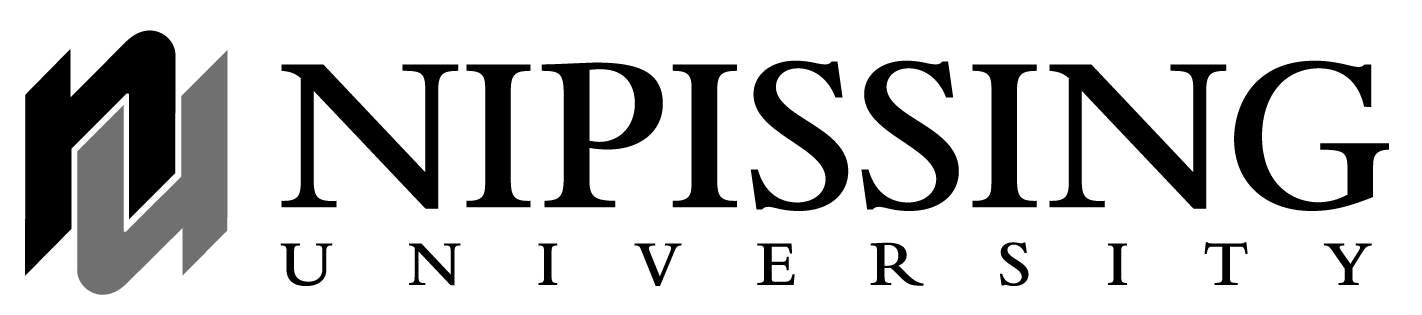 ────────────────────────────────────────────────────────────────MemoTO:	FROM:	DATE:	December 4, 2001SUBJECT:	